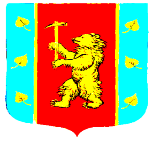 АДМИНИСТРАЦИЯ КУЗНЕЧНИНСКОГО ГОРОДСКОГО ПОСЕЛЕНИЯ ПРИОЗЕРСКОГО МУНИЦИПАЛЬНОГО РАЙОНА ЛЕНИНГРАДСКОЙ ОБЛАСТИ		ПОСТАНОВЛЕНИЕи.о главы администрации Кузнечнинского городского поселения				С.Н.СеменоваРазослано: дело-2, Бух.-1, ЖКО- 1, КСО -1. Администрация Кузнечнинского городского поселения доводит до сведения читателей, что Приложения к постановлению администрации Кузнечнинское городское поселение № 173 от 08.05.2024 года размещены на официальном сайте www.kuznechnoe.lenobl.ruот  08  мая   2024 года № 174  О внесении изменений в постановление администрации № 600 от 27.12.2023 г О внесении изменений в постановление администрации № 479 от 25.10.2023 г «Об утверждении муниципальной программы «Благоустройство территории Кузнечнинского городского поселения Приозерского муниципального района  Ленинградской области».     В соответствии со ст. 14 Федерального закона № 131-ФЗ «Об общих принципах организации местного самоуправления Российской Федерации», Постановления администрации МО Кузнечнинское городское поселение от 03.12.2021г. № 178 «Об утверждении Порядка и Методических указаний по разработке, реализации и оценки эффективности муниципальных программ Кузнечнинского городского поселения Приозерского муниципального района  Ленинградской области», в целях повышения уровня благоустроенности поселения и улучшения жизни населения Кузнечнинское городское поселения, администрация Кузнечнинского городского поселения ПОСТАНОВЛЯЕТ:Внести изменения в Постановление № 600 от  27.12.2023 г « О внесении изменений в постановление № 479 от 25.10.2023 г «Об утверждении муниципальной программы «Благоустройство территории Кузнечнинского городского поселения Приозерского муниципального района  Ленинградской области» в  финансовое обеспечение 2024 года в Таблице 1 разделе «Финансовое обеспечение муниципальной программы/ подпрограммы-всего, в том числе по годам реализации» сумму 2024 г 6853,0 тыс.руб заменить на 9916,2 тыс.руб ., сумму Всего    34270,7 тыс. руб  заменить на 37333,9 тыс.руб ., таблицы №  4 , 5  читать в новой редакции.    2. Настоящее постановление вступает в силу со дня официального опубликования в средствах массовой информации.    3. Настоящее постановление подлежит размещению на официальном сайте администрации  Кузнечнинского городского поселения в сети интернет.   4. Контроль за исполнением настоящего постановления оставляю за собой.     В соответствии со ст. 14 Федерального закона № 131-ФЗ «Об общих принципах организации местного самоуправления Российской Федерации», Постановления администрации МО Кузнечнинское городское поселение от 03.12.2021г. № 178 «Об утверждении Порядка и Методических указаний по разработке, реализации и оценки эффективности муниципальных программ Кузнечнинского городского поселения Приозерского муниципального района  Ленинградской области», в целях повышения уровня благоустроенности поселения и улучшения жизни населения Кузнечнинское городское поселения, администрация Кузнечнинского городского поселения ПОСТАНОВЛЯЕТ:Внести изменения в Постановление № 600 от  27.12.2023 г « О внесении изменений в постановление № 479 от 25.10.2023 г «Об утверждении муниципальной программы «Благоустройство территории Кузнечнинского городского поселения Приозерского муниципального района  Ленинградской области» в  финансовое обеспечение 2024 года в Таблице 1 разделе «Финансовое обеспечение муниципальной программы/ подпрограммы-всего, в том числе по годам реализации» сумму 2024 г 6853,0 тыс.руб заменить на 9916,2 тыс.руб ., сумму Всего    34270,7 тыс. руб  заменить на 37333,9 тыс.руб ., таблицы №  4 , 5  читать в новой редакции.    2. Настоящее постановление вступает в силу со дня официального опубликования в средствах массовой информации.    3. Настоящее постановление подлежит размещению на официальном сайте администрации  Кузнечнинского городского поселения в сети интернет.   4. Контроль за исполнением настоящего постановления оставляю за собой.